Point IDBE024Aerial TargetCoordinate SystemProject No.R030675LiDAR Ground ControlNAD83(2011)Project NameKlamath TopobathyXLiDAR QC PointUTM10StateOregonNew ControlNAVD88CountyKlamathPhoto IDGEOID12BQuadKlamath FallsPublished ControlMetersNorthing EastingElevation4666789.373595228.8461224.510OperatorCamden BeeghlyDate (MM-DD-YYYY)06-12-2018Receiver ModelTrimble R8RMSE HzReceiver S/N5033444846RMSE ZAntenna Height1.995mGPS MethodRTK          PHOTOS:          PHOTOS: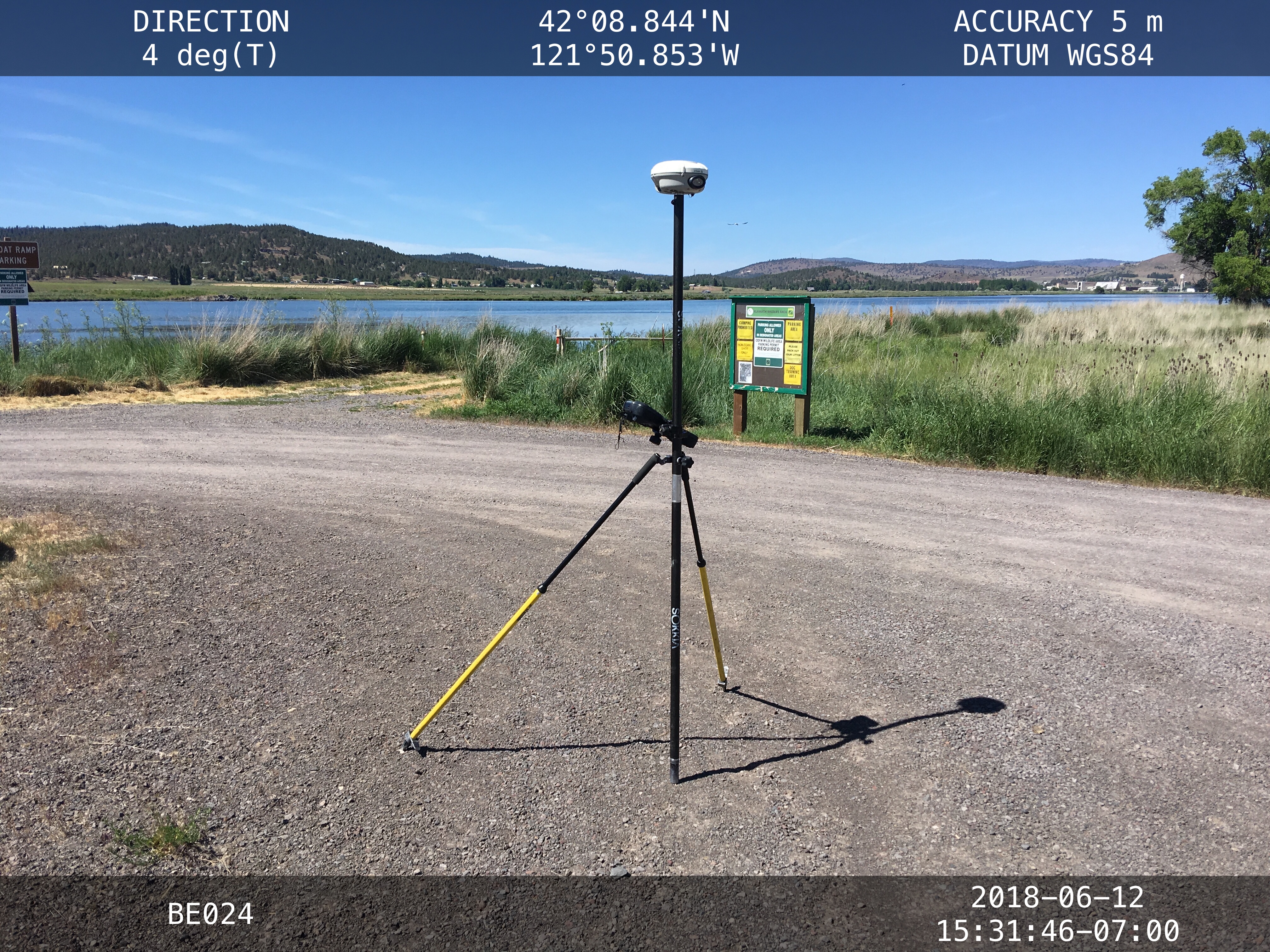 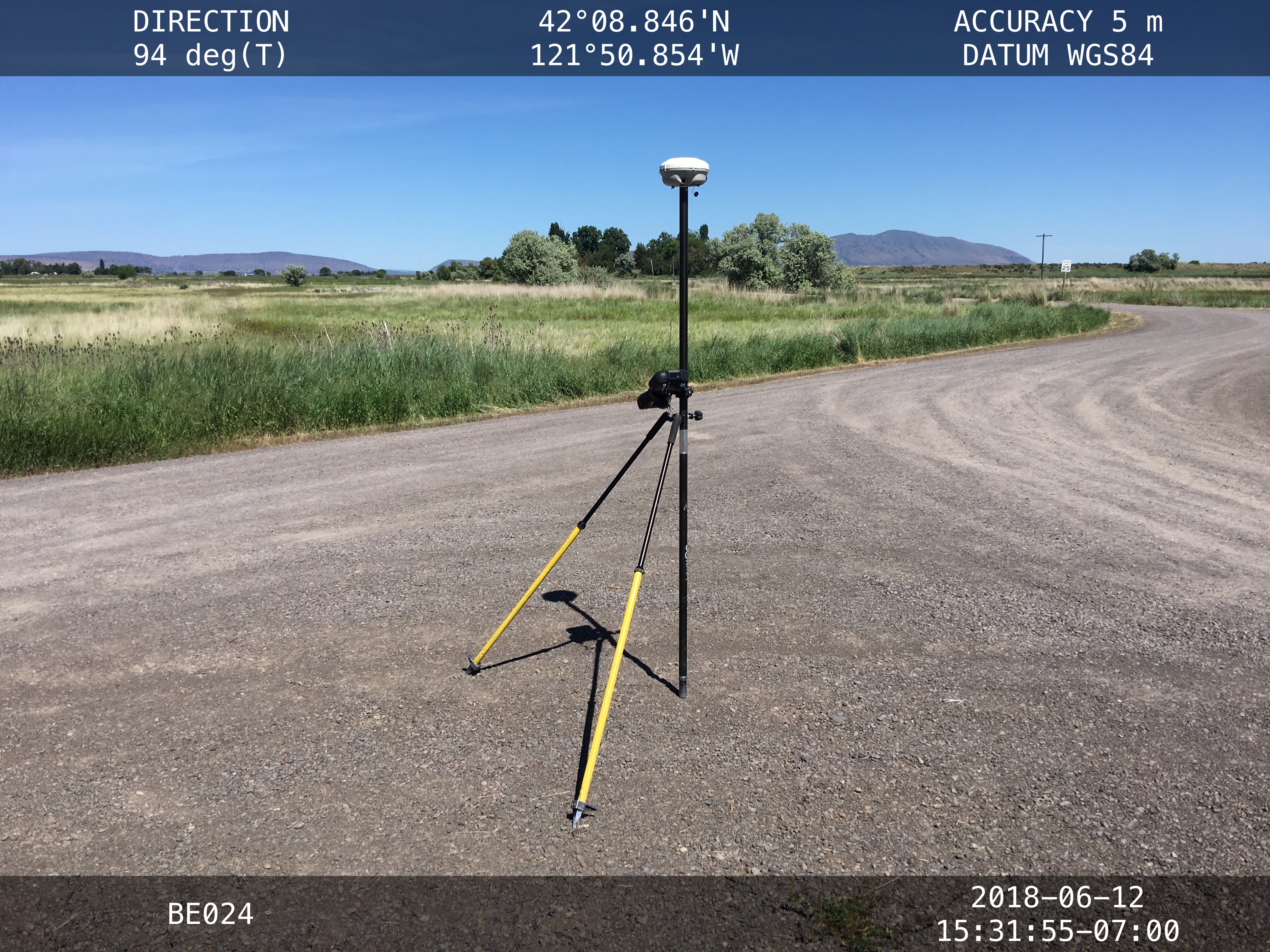 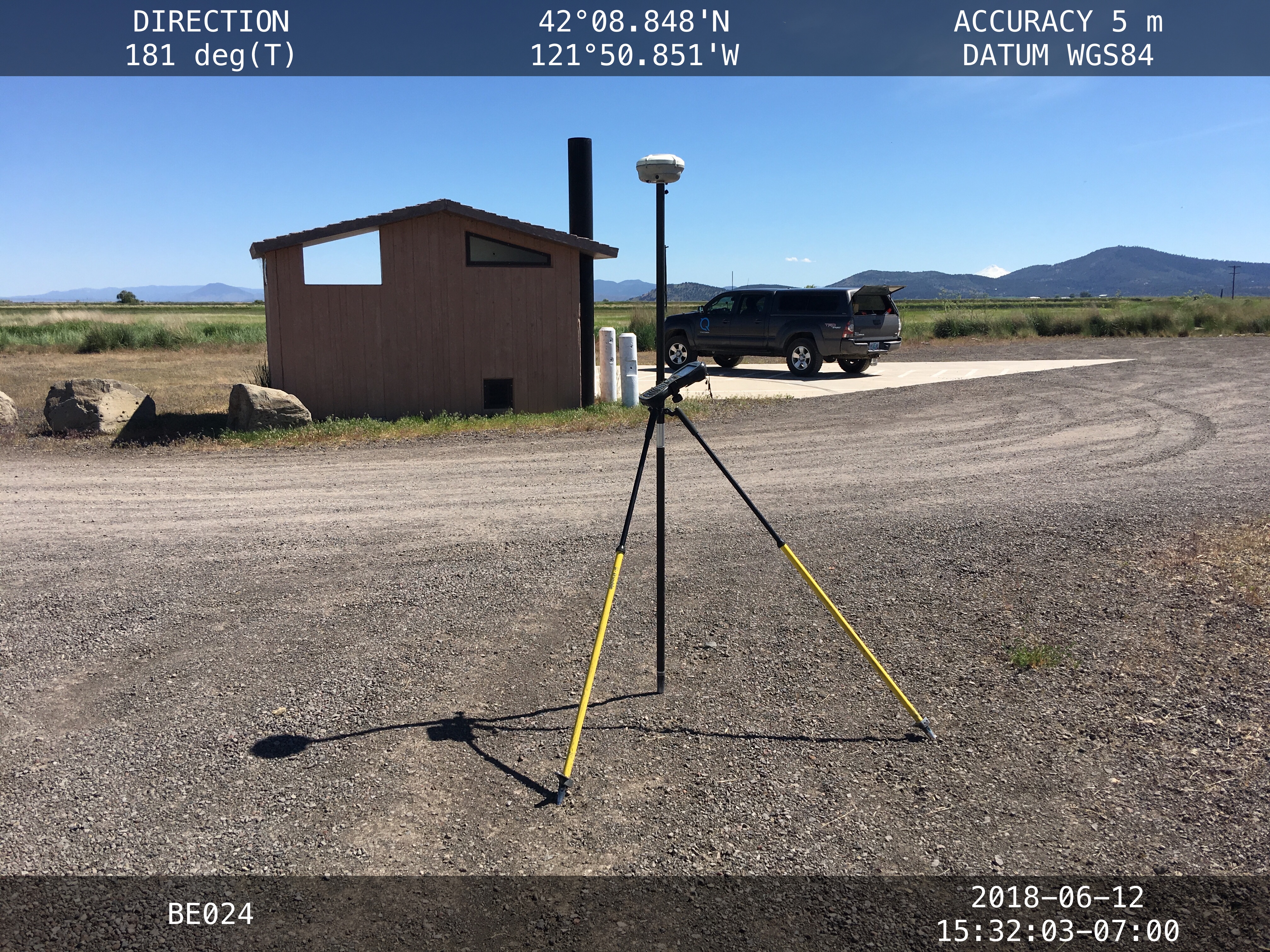 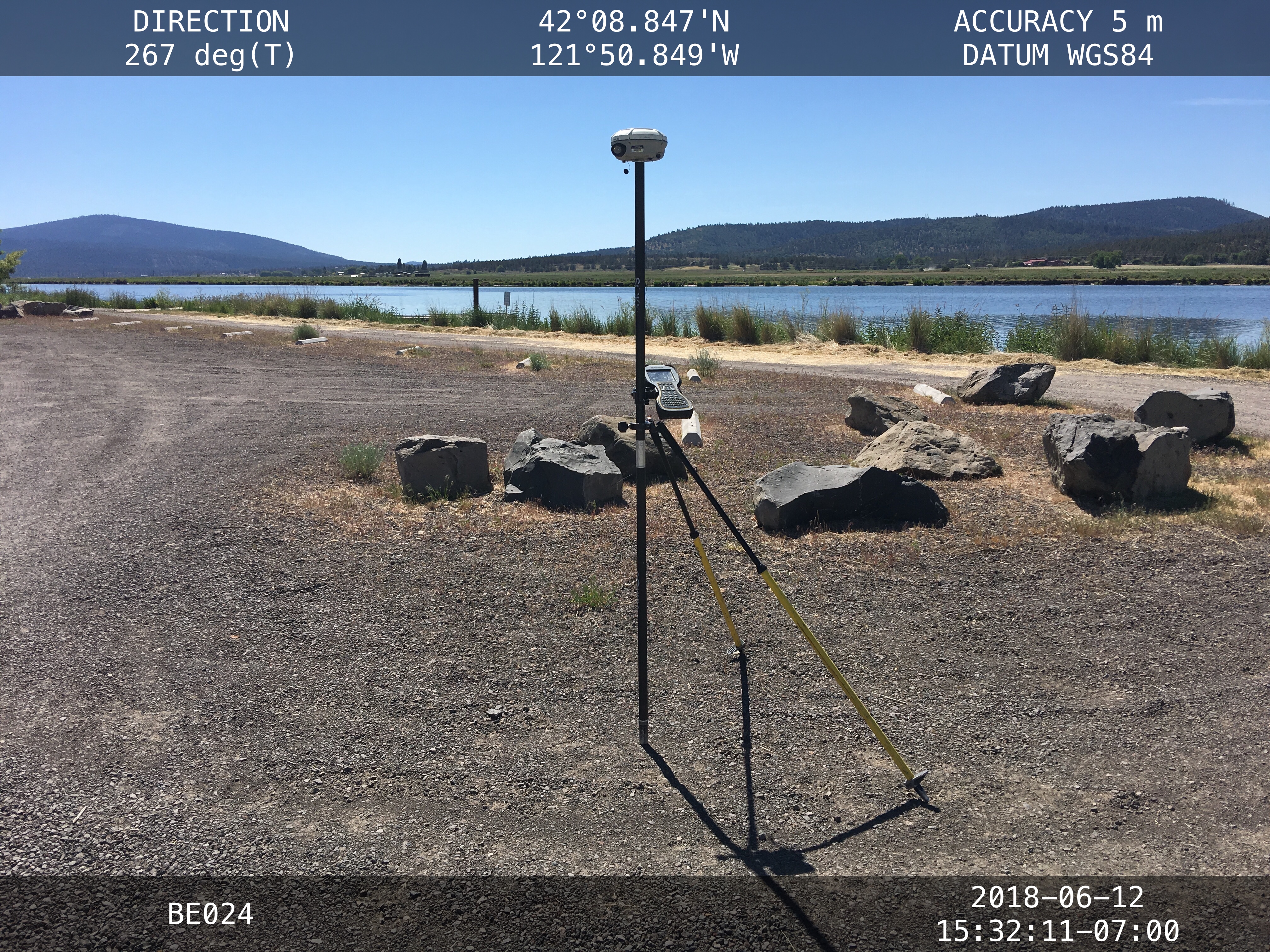 